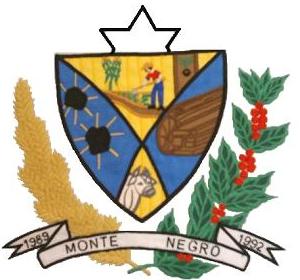 ESTADO DE RONDÔNIACÂMARA MUNICIPAL DE MONTE NEGRO-ROPODER LEGISLATIVOATA DA PRIMEIRA SESSÃO ORDINÁRIA, DO SEGUNDO PERÍODO LEGISLATIVO DA QUARTA SESSÃO LEGISLATIVA DA SÉTIMA LEGISLATURA DA CÂMARA MUNICIPAL DE MONTE NEGRO – RO, EM 07-08-2020 ÀS 10h00min HORAS.Aos sete dias do mês de agosto, do ano de dois mil e vinte, às 10h00min horas, na Sala de Sessões, no Prédio da Câmara Municipal de Monte Negro-RO, reuniram-se sobre a presidência do vereador MARCOS ANTÔNIO DOS SANTOS – MDB, que contou com a presença dos seguintes vereadores: JOEL RODRIGUES MATEUS – DEM, HÉLIO FERREIRA DOS SANTOS – PP, PEDRO ALVES DA SILVA – DEM, JOSÉ EDSON GOMES PINTO – PSD, BENEDITO MONTEIRO – MDB, RAILDO JOSÉ BONFIM – MDB, ELIAS LOPES DA CUNHA - PMN. Registrando-se a ausência da Vereadora Marineide Rodrigues - MDB. Havendo quórum regimental e invocando a proteção Divina o Presidente declarou aberta a Sessão. Em seguida passou-se para a votação da ata da Décima Sexta Sessão ordinária do primeiro período legislativo, foi lida e aprovada em votação simbólica pela maioria simples dos votos a ATA da sessão anterior, 7 (sete) votos favoráveis, (uma) ausência e nenhum contrário. Passando-se para a leitura do MATERIAL DE EXPEDIENTE: I – OFÍCIO Nº 060/SEMOSP/2020 encaminhar resposta das indicações nº 001, 016, 017, 018, 019/CMMN/2020 e ofícios nº 022/CMMN/GB/vereador. II – OFÍCIO Nº OFÍCIO Nº 061/SEMOSP/2020 encaminhar resposta das indicações nº 004, 005, 006/CMMN/2020 III –OFÍCIO Nº 062/SEMOSP/2020 encaminhar resposta das indicações nº 001, 002, 003, 004/CMMN/2020/GB. IV – OFÍCIO Nº 063/SEMOSP/2020 encaminhar resposta das ofício nº 024, 025/CMMN/2020. V_ OFÍCIO Nº 064/SEMOSP/2020 encaminhar resposta das indicações nº 001/CMMN/2020. VI_ OFÍCIO Nº 065/SEMOSP/2020 encaminhar resposta das ofício nº 001/CMMN/2020. VII_OFÍCIO Nº 069/FME 2020 encaminhar balancete mensal de julho de 2020 do fundo municipal de educação VIII – OFÍCIO Nº 058/FME 2020 encaminhar balancete mensal de maio de 2020 do fundo municipal de educação. IX- OFÍCIO Nº 107/IPREMON/2020 encaminhar balancete mensal de julho de 2020. X -OFÍCIO Nº300/GAB/PMMN/2020 encaminhar resposta das ofício nº 060,061,062,063,064,065/SEMONSP/2020. XI -OFÍCIO Nº301/GAB/PMMN/2020 encaminhar resposta das ofício nº 005/GB/VEREADOR/CMMN/2020. XII -OFÍCIO Nº304/GAB/PMMN/2020 encaminhar decreto de nº 1921//GB/PMMN/2020 a 1923/GB/PMMN/2020. XIII-OFÍCIO Nº312/GAB/PMMN/2020 encaminhar resposta das ofício nº 014/GAB/vereador/2020. XIV-OFÍCIO Nº313/GAB/PMMN/2020 encaminhar resposta das ofício nº 015/GAB/vereador/2020. XV -OFÍCIO Nº314/GAB/PMMN/2020 encaminhar resposta das ofício nº 016/GAB/vereador/2020. XVI-OFÍCIO Nº315/GAB/PMMN/2020 encaminhar resposta das ofício nº 017/GAB/vereador/2020 XVII-OFÍCIO Nº316/GAB/PMMN/2020 encaminhar resposta das ofício nº 018/GAB/vereador/2020. XVIII-OFÍCIO Nº317/GAB/PMMN/2020 encaminhar resposta das ofício nº 019/GAB/vereador/2020. XIX-OFÍCIO Nº318/GAB/PMMN/2020 encaminhar resposta das ofício nº 020/GAB/vereador/2020. XX-OFÍCIO Nº319/GAB/PMMN/2020 encaminhar resposta das ofício nº 021/GAB/vereador/2020.XXI-OFÍCIO Nº326/GAB/PMMN/2020 encaminhar resposta das ofícionº046/GAB/vereador/2020.XXII-OFÍCIO Nº327/GAB/PMMN/2020 encaminhar solicitação do auditório da municipal de Monte Negro. XXIII-OFÍCIO Nº335/GAB/PMMN/2020 encaminhar resposta das ofício nº 024/GAB/vereador/2020. XXIV-OFÍCIO Nº336/GAB/PMMN/2020 encaminhar resposta das indicações nº 003/GAB/vereador/2020 XXVI-OFÍCIO Nº006/GAB/VEREADOR/CMMN/2020 AVS Evandro Marques da Silva de autoria do vereador JOSÉ EDSON GOMES PINTO – PSD, HÉLIO FERREIRA DOS SANTOS – PP. XXVII-OFÍCIO Nº011/GAB/VEREADOR/CMMN/2020 AVS Evandro Marques da Silva de autoria do vereador MARCOS ANTÔNIO DOS SANTOS – MDB. XXVIII-OFÍCIO Nº024/GAB/VEREADOR/CMMN/2020 AVS Evandro Marques da Silva de autoria do vereador JOSÉ EDSON GOMES PINTO – PSD.  XXIX-OFÍCIO Nº027/GAB/VEREADOR/CMMN/2020 AVS Evandro Marques da Silva de autoria do vereador JOSÉ EDSON GOMES PINTO – PSD, HÉLIO FERREIRA DOS SANTOS – PP. XXX-OFÍCIO Nº028/GAB/VEREADOR/CMMN/2020 AVS Evandro Marques da Silva de autoria do vereador JOSÉ EDSON GOMES PINTO – PSD, HÉLIO FERREIRA DOS SANTOS – PP. XXXI-OFÍCIO Nº029/GAB/VEREADOR/CMMN/2020 AVS Evandro Marques da Silva de autoria do vereador JOSÉ EDSON GOMES PINTO – PSD, HÉLIO FERREIRA DOS SANTOS – PP. XXXII-OFÍCIO Nº030/GAB/VEREADOR/CMMN/2020 AVS Evandro Marques da Silva de autoria do vereador JOSÉ EDSON GOMES PINTO – PSD, HÉLIO FERREIRA DOS SANTOS – PP. XXXIII-OFÍCIO Nº031/GAB/VEREADOR/CMMN/2020 AVS Evandro Marques da Silva de autoria do vereador JOSÉ EDSON GOMES PINTO – PSD. XXXIV-OFÍCIO Nº032/GAB/VEREADOR/CMMN/2020 AVS Evandro Marques da Silva de autoria do vereador JOSÉ EDSON GOMES PINTO–PSD. XXXVI-OFÍCIO Nº033/GAB/VEREADOR/CMMN/2020 AVS Evandro Marques da Silva de autoria do vereador JOSÉ EDSON GOMES PINTO – PSD. XXXVII-OFÍCIO Nº045/GAB/VEREADOR/CMMN/2020 AVS Evandro Marques da Silva de autoria do vereador MARCOS ANTÔNIO DOS SANTOS – MDB. XXXIX-INDICAÇAO Nº007/GAB/VEREADOR/CMMN/2020 AVS Evandro Marques da Silva de autoria do vereador MARCOS ANTÔNIO DOS SANTOS– MDB.  Seguimos para apresentação dos projetos de lei.  I– MENSSAGEM DE LEI N° 205/CMMN/2020 REFERENTE AO PROJETO DE LEI N° 041/GAB/PMMN/2020 de autoria do Executivo Municipal dispõe: Institui-vos o plano de amortização para equacionamento do déficit atuarial do instituto de previdência social dos servidores públicos de Monte Negro. II – MENSSAGEM DE LEI 210/CMMN/2020 REFERENTE AO PROJETO DE LEI N° 044/GAB/PMMN/2020 de autoria do Executivo Municipal dispõe: sobre a criança do programa criança feliz e da outras providencias.  III – MENSSAGEM DE LEI 217/CMMN/2020 AO PROJETO DE LEI N° 049/GAB/PMMN/2020, autoria do Executivo Municipal que   dispõe: autoriza abertura de créditos e da outras providencias orçamento vigente. IV – MENSSAGEM DE LEI 002/CMMN/2020 AO PROJETO DE LEI N° 002/GAB/CMMN/2020, autoria do VER. MARINEIDE RODRIGUES – PV, dispõe: SOBRE A ESCOLHA DO HINO DO MUNICIPIO DE MONTE NEGRO-RO, DE CONCURSO. Não havendo mais nada para leitura de material de expediente. Passou-se para o uso da tribuna no PEQUENO EXPEDIENTE, JOSÉ EDSON GOMES PINTO – PSD não houve mais oradores inscritos, em seguida passou-se para GRANDE EXPEDIENTE, com o tempo de 60 minutos distribuídos entre as bancadas com direito a parte aos demais vereadores. PASSOU-SE PARA A ORDEM DO DIA da presente sessão. Em seguida passou para a leitura dos itens que constam na ordem do dia:   I– PROCESSO LEGISLATIVO N° 086/CMMN/2020 REFERENTE AO PROJETO DE LEI N° 077/AB/PMMN/2020 de autoria do Executivo Municipal, Que foi aprovado com trâmite da matéria em única discussão e votação nominal maioria simples com 7 (sete) votos favoráveis, 1 (um) ausência e nenhum contrário.  II- PROCESSO LEGISLATIVO N° 039/CMMN/2020 REFERENTE EMENDA MODIFICATIVA N° 001/CJFGO/CMMN/2020 REFERENTE AO PROJETO DE LEI N° 039/GAB/PMMN/2020 de autoria do Executivo Municipal dispõe: sobre as infrações administrativas e restrições para enfrentamento da pandemia. Que foi aprovado com trâmite da matéria em única discussão e votação nominal maioria simples com 7 (sete) votos favoráveis, 1 (um) ausência e nenhum contrário.   PROCESSO LEGISLATIVO N° 39/CMMN/2020 REFERENTE AO PROJETO DE LEI N° 039/GAB/PMMN/2020 Que foi aprovado com trâmite da matéria em única discussão e votação nominal maioria simples com 7 (sete) votos favoráveis, 1 (um) ausência e nenhum contrário. Fez uso da tribuna MARCOS ANTÔNIO DOS SANTOS – MDB. Em seguida, não havendo mais nada a ser deliberado na ordem do dia. Sendo assim o presidente declarou encerrada a Sessão, convocando os Nobres vereadores e o público presente para próxima Sessão Ordinária a ser realizada no dia 14 de agosto de 2020, às 10h00min e solicitou a mim 1º secretário que lavrasse a presente Ata a qual após lida e se aprovada, seguirá assinada por mim e demais membros da Mesa Diretora.Sala de sessões, 07 de agosto de 2020.MARCOS ANTÔNIO DOS SANTOS                       JOEL RODRIGUES MATEUS       Presidente/CMMN                                             1º Secretário/CMMNPEDRO ALVES DA SILVA                                   HÉLIO FERREIRA DOS SANTOS          Vice Pres./CMMN                                                  2º Secretário/CMMN